Curriculum Vitae                                                                    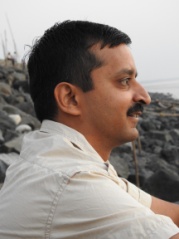 Name: 				Hiten ParekhAddress:	103, Rhutu Park Apartments, Abrama, Near Tadkeshwar Temple, 	Valsad – 396001, Gujarat, INDIAPhone:				+91 9825169954 	Skype: hiten_parekh15	Email:				hitenparekh365@gmail.com,  Date of Birth:			15th October 1979Qualification:Cleared UGC – NET for lectureship (PM/IR/HRD) at first attempt in year 2001Certified Internal Auditor for ISO 9000: 2000 by M/s. DNV in year 2005Extra Curricular Activities:Participated in essay writing competition - 9th All India Essay Competition’ organized by Department of Atomic Energy in year 1997. Was amongst 30 participants selected for oral presentation at BARC, Mumbai. Stood 13th amongst participants. Participated in many other essay competitions and debate competitions during Graduation.Participated in various quiz competitions organized at District Level – Was 2nd runner up in District Level Quiz Competition organized by Leo Club of Bulsar in year 1997.Was active member of NSS during graduation and received Certificate of Merit. Attended camps organized in rural areas.Organized Blood Donation Camp during Post Graduation and during employment.Represented students of MHRD program as General Secretary of Students’ Council during Post Graduation.Participated in Chess and Cricket competitions during GraduationAddressed students of Management Programs (Guest Lectures) BBA Program – Valsad (Ref – Dr. Sunil Marjadi, Campus Director)MBA Program – Anand Agricultural University (Ref – Mr. Yogesh Lad, Assistant Registrar)Professional Experience:More than 15 years of experience post qualification in India.Currently working as Freelancer in the fields of Translation and related linguistic services along with HR functions such as Training, Recruitment and Quality System management.Sound experience in handling HR functions for manufacturing units (pharmaceuticals mainly). Services offered for Linguistic services sector (English and Gujarati)Translations Proof readingSub-titlingAudio / Video to text conversionRegularly using CAT Tools (professional versions)Major clientsM/s. Ansh Intertrade M/s. Translation Guru Pvt LtdM/s. Value Point KnowledgeworksM/s. Globo Sr.DegreeCollege / UniversityYear of passingPercentage obtained1Bachelor of Science (Chemistry)  , Valsad, 199963 %2Master of Human Resource Development DRMISSS,   , 200167 % (University Topper)